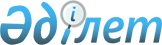 Об утверждении Правил и сроков представления банками, филиалами банков-нерезидентов Республики Казахстан сведений о наличии систем управления информационной безопасностью, а также о соблюдении требований к обеспечению информационной безопасности в Национальный координационный центр информационной безопасностиПостановление Правления Национального Банка Республики Казахстан от 27 марта 2018 года № 47. Зарегистрировано в Министерстве юстиции Республики Казахстан 27 апреля 2018 года № 16834.
      Сноска. Заголовок - в редакции постановления Правления Агентства РК по регулированию и развитию финансового рынка от 09.02.2021 № 19 (вводится в действие по истечении десяти календарных дней после дня его первого официального опубликования).
      В соответствии с Законом Республики Казахстан от 31 августа 1995 года "О банках и банковской деятельности в Республике Казахстан" Правление Национального Банка Республики Казахстан ПОСТАНОВЛЯЕТ: 
      1. Утвердить прилагаемые Правила и сроки представления банками, филиалами банков-нерезидентов Республики Казахстан сведений о наличии систем управления информационной безопасностью, а также о соблюдении требований к обеспечению информационной безопасности в Национальный координационный центр информационной безопасности.
      Сноска. Пункт 1 - в редакции постановления Правления Агентства РК по регулированию и развитию финансового рынка от 09.02.2021 № 19 (вводится в действие по истечении десяти календарных дней после дня его первого официального опубликования).


      2. Управлению информационных угроз и киберзащиты (Перминов Р.В.) в установленном законодательством Республики Казахстан порядке обеспечить:
      1) совместно с Юридическим департаментом (Сарсенова Н.В.) государственную регистрацию настоящего постановления в Министерстве юстиции Республики Казахстан;
      2) в течение десяти календарных дней со дня государственной регистрации настоящего постановления направление его копии в бумажном и электронном виде на казахском и русском языках в Республиканское государственное предприятие на праве хозяйственного ведения "Республиканский центр правовой информации" для официального опубликования и включения в Эталонный контрольный банк нормативных правовых актов Республики Казахстан;
      3) размещение настоящего постановления на официальном интернет-ресурсе Национального Банка Республики Казахстан после его официального опубликования;
      4) в течение десяти рабочих дней после государственной регистрации настоящего постановления представление в Юридический департамент сведений об исполнении мероприятий, предусмотренных подпунктами 2), 3) настоящего пункта и пунктом 3 настоящего постановления.
      3. Управлению по защите прав потребителей финансовых услуг и внешних коммуникаций (Терентьев А.Л.) обеспечить в течение десяти календарных дней после государственной регистрации настоящего постановления направление его копии на официальное опубликование в периодические печатные издания.
      4. Контроль за исполнением настоящего постановления возложить на заместителя Председателя Национального Банка Республики Казахстан Смолякова О.А.
      5. Настоящее постановление вводится в действие с 1 декабря 2018 года и подлежит официальному опубликованию.
      "СОГЛАСОВАНО"
Министр оборонной и аэрокосмической
промышленности Республики Казахстан
_______________ Б. Атамкулов
13 апреля 2018 года Правила и сроки представления банками, филиалами банков-нерезидентов Республики Казахстан сведений о наличии систем управления информационной безопасностью, а также о соблюдении требований к обеспечению информационной безопасности в Национальный координационный центр информационной безопасности
      Сноска. Заголовок - в редакции постановления Правления Агентства РК по регулированию и развитию финансового рынка от 09.02.2021 № 19 (вводится в действие по истечении десяти календарных дней после дня его первого официального опубликования).
      1. Настоящие Правила и сроки представления банками, филиалами банков-нерезидентов Республики Казахстан (далее - банк) сведений о наличии систем управления информационной безопасностью, а также о соблюдении требований к обеспечению информационной безопасности в Национальный координационный центр информационной безопасности разработаны в соответствии с Законом Республики Казахстан от 31 августа 1995 года "О банках и банковской деятельности в Республике Казахстан" и устанавливают порядок и сроки представления банками сведений о наличии систем управления информационной безопасностью, а также о соблюдении требований к обеспечению информационной безопасности в Национальный координационный центр информационной безопасности).
      Сноска. Пункт 1 - в редакции постановления Правления Агентства РК по регулированию и развитию финансового рынка от 09.02.2021 № 19 (вводится в действие по истечении десяти календарных дней после дня его первого официального опубликования).


      2. Банки ежегодно, не позднее 10 января года, следующего за отчетным годом, представляют в Национальный координационный центр информационной безопасности сведения о наличии систем управления информационной безопасностью, а также о соблюдении требований к обеспечению информационной безопасности за отчетный год (далее - Сведения).
      3. Сведения включают информацию о (об):
      1) области действия системы управления информационной безопасностью банка и ее участниках с указанием соответствия их функционала требованиям к обеспечению информационной безопасности;
      2) наличии документов, регламентирующих создание и функционирование системы управления информационной безопасностью;
      3) наличии и количественном составе программно-технических средств, используемых для обеспечения информационной безопасности;
      4) условиях и обязательствах по обеспечению информационной безопасности, содержащихся в договорах о предоставлении услуг, заключенных с операторами связи;
      5) наличии, материально-технической обеспеченности и готовности резервных центров обработки данных;
      6) проведенных мероприятиях по приведению системы управления информационной безопасностью и информационных активов банка в соответствие с требованиями к обеспечению информационной безопасности.
      4. Сведения составляются в текстовом виде, в произвольной форме и представляются в Национальный координационный центр информационной безопасности на бумажном носителе за подписью руководителя исполнительного органа банка или лица, его замещающего.
					© 2012. РГП на ПХВ «Институт законодательства и правовой информации Республики Казахстан» Министерства юстиции Республики Казахстан
				
      Председатель
Национального Банка 

Д. Акишев
Утверждены
постановлением Правления
Национального Банка
Республики Казахстан
от 27 марта 2018 года № 47
